                                                                      Curriculum Map Key Stage 2 2020-2021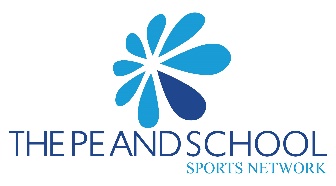 Autumn Term         1st halfAutumn Term2nd halfSpring Term1st halfSpring Term2nd halfSummer Term1st halfSummer Term2nd halfYEAR 32x 1 hour a weekGamesDribbling and passing with feetMulti SkillsGymnasticsMulti SkillsGamesSending skills using handsMulti SkillsProblem SolvingMulti SkillsAthleticsMulti SkillsGamesPassing and moving with handsMulti SkillsYEAR 42x 1 hour a weekGymnasticsMulti SkillsGamesBenchball/EndballMulti SkillsProblem SolvingMulti SkillsGamesFootballMulti SkillsGamesBatting andbowlingMulti SkillsAthleticsMulti SkillsYEAR 52x 1 hour a weekGamesSending skills using hands or Flag-FootballMulti SkillsGymnasticsMulti SkillsGamesMini Volleyball & Tennis or Tag RugbyMulti SkillsGamesAttack vs defence or pass and moveMulti SkillsAthleticsMulti SkillsProblem SolvingMulti SkillsYEAR 62x 1 hour a weekGames Basketball or FootballMulti SkillsGames Mini Volleyball & Tennis or Tag RugbyMulti SkillsGymnasticsMulti SkillsProblem SolvingMulti SkillsGamesRounder’s orCricketMulti SkillsAthleticsMulti Skills